План-конспект занятияпедагога дополнительного образованияДымчак Ольга НиколаевнаОбъединение: Вольная борьбаГруппа: 01-64; 01-65Дата проведения: 12.12.2023.Время проведения: 09:00-10:30; 12:20-13:50.Тема занятия: Эстафета. Упражнение на силу. Акробатика. Проход в ноги.Цель занятия: 1. Формировать ЗОЖ. Воспитание убеждения в необходимости строго соблюдать санитарно-гигиенические правила;2. Укрепить физическую подготовку;3. Овладение различными акробатическими элементами для подготовки основной части;4. Усовершенствовать приём проход в ноги;ПОДГОТОВИТЕЛЬНАЯ ЧАСТЬ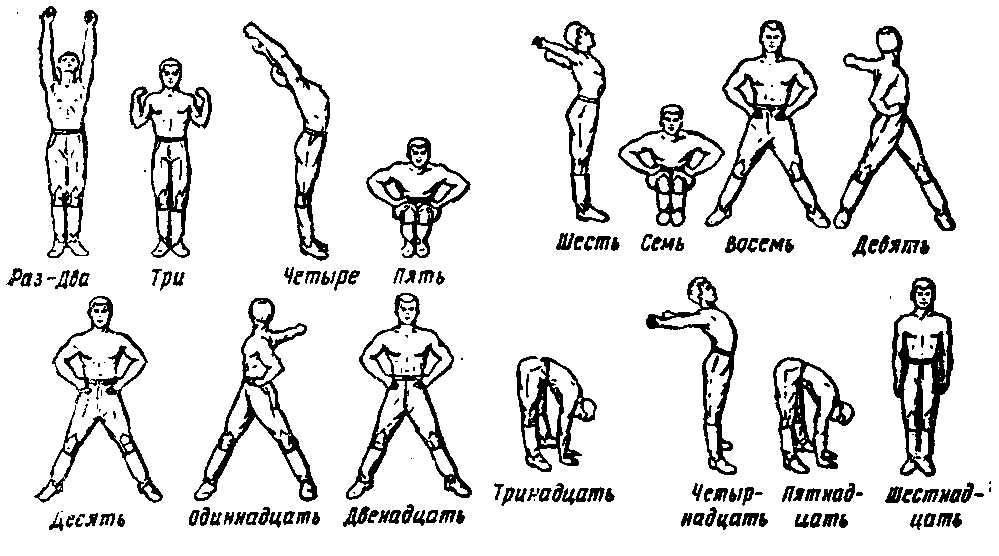 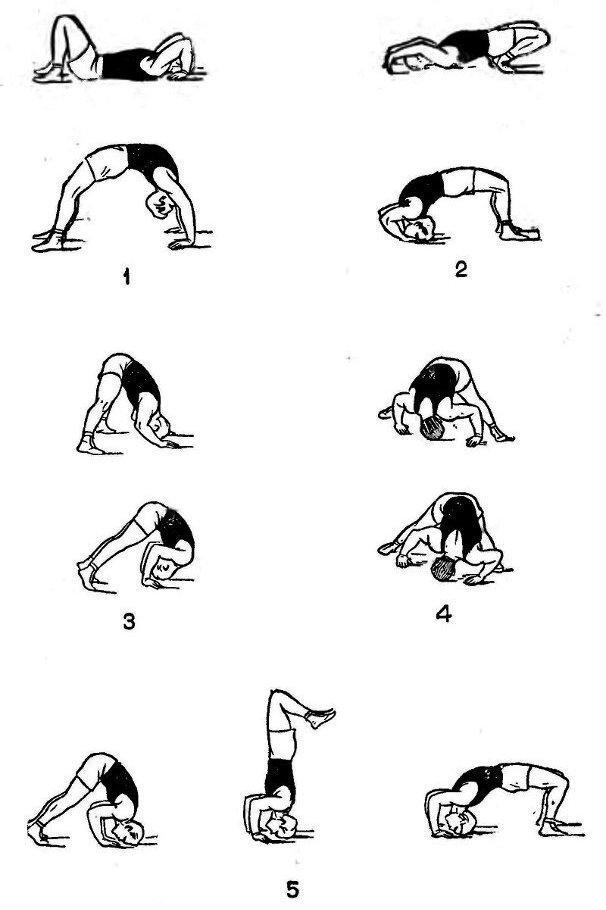 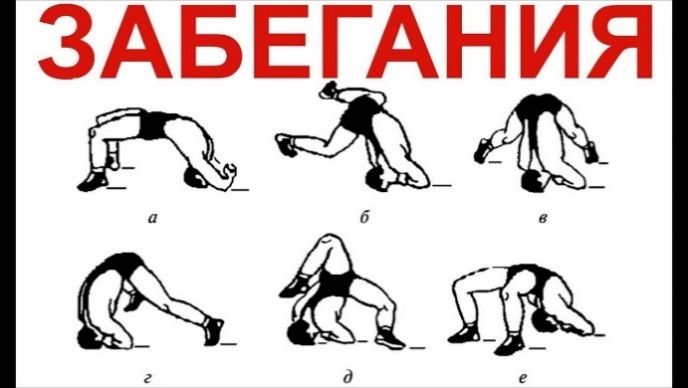 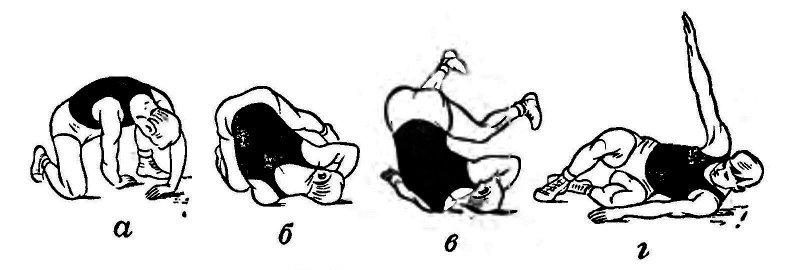 ОСНОВНАЯ ЧАСТЬ1. Эстафета. (викторина ЗОЖ)https://nsportal.ru/nachalnaya-shkola/zdorovyy-obraz-zhizni/2017/11/24/veselye-starty-i-viktorina-zozh2.Проход в ноги.Переходим по ссылке смотри подробную информациюhttps://yandex.ru/video/preview/7432899716185932911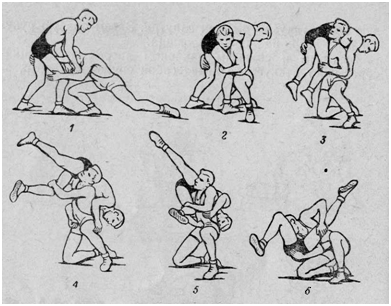 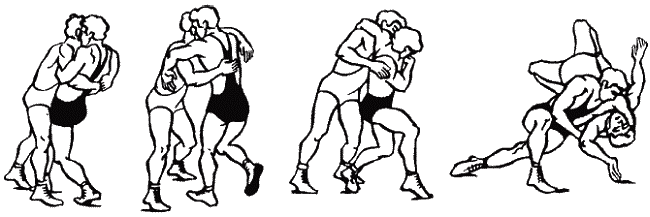 АКРОБАТИКА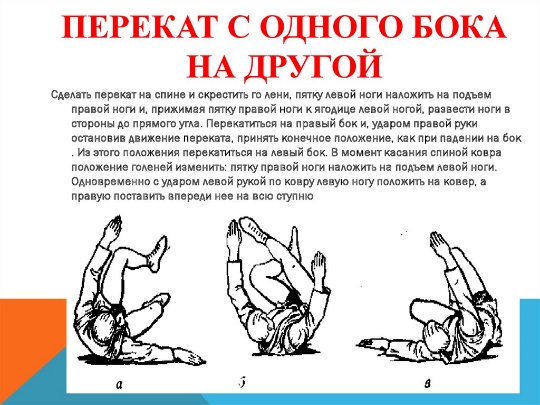 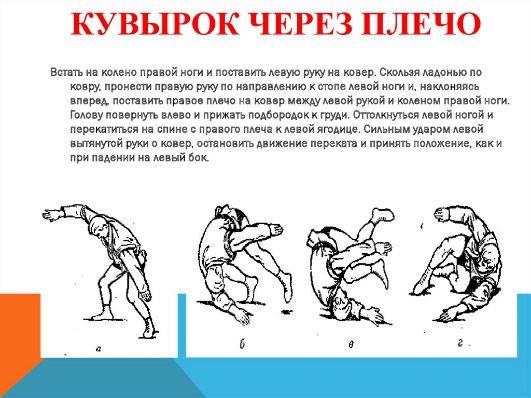 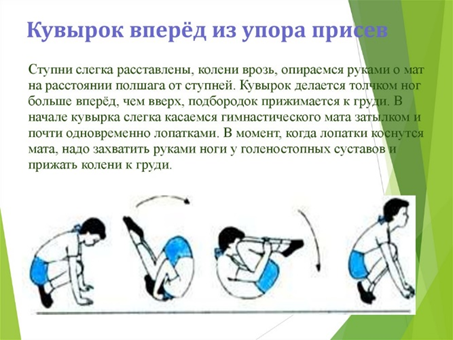 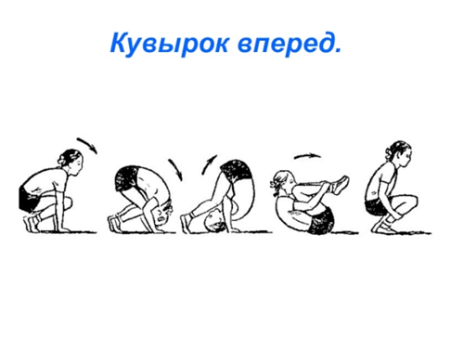 ЗАКЛЮЧИТЕЛЬНАЯ ЧАСТЬ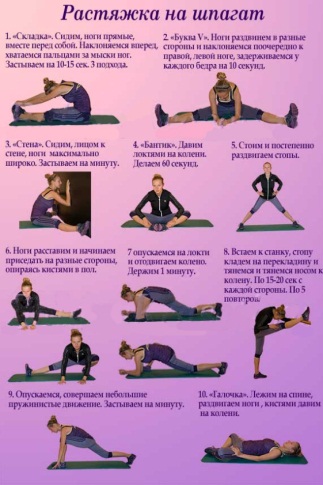 Домашнее задание: Выполняем упражнение 2 подхода по 15 раз.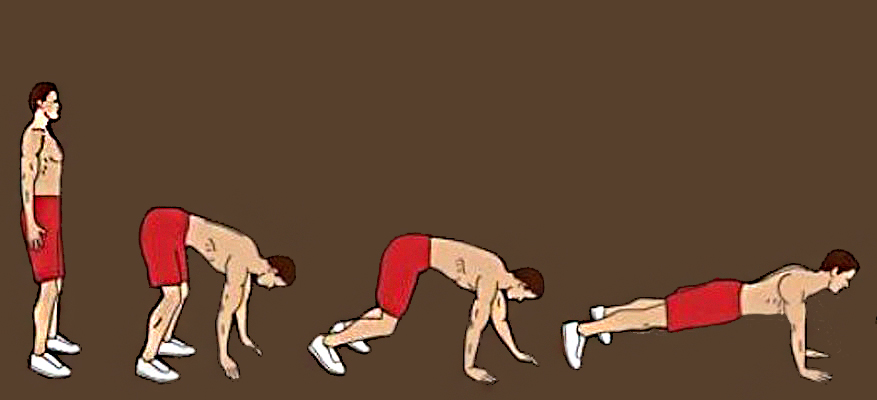 Обратная связь:Фото самостоятельного выполнения задания отправлять на электронную почту metodistduz@mail.ru для педагога      Дымчак О.Н.                                                                       (ФИО)